DAV PUBLIC SCHOOL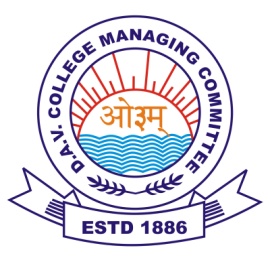 (Garoru)Tehsil, Joginder Nagar, Distt. Mandi (HP)                        Contact No: 9816057965, Pin Code: 175015                                                ACADEMIC YEAR-2023-24NAME: -  AANVI                 CLASS: - VII            ROLL NO:  2    FATHER’S NAME:- SH VIKASH                 Mother’s Name:- MRS ANU DEVI                      Term-1(2023-24)TOTAL MARKS:-    219						PRINCIPAL:-CLASS IN-CHARGE:-	Mr.MOHIT                                PRINCIPAL:-Mr.SANJAY THAKURSR.NOSUBJECTMARKS OBTAINEDTOTAL MARKS1ENGLISH20502HINDI30503MATH17504SCIENCE30505SOCIAL SCIENCE32506SANSKRIT32507M.SC/G.K22/1230/208COMPUTER2450